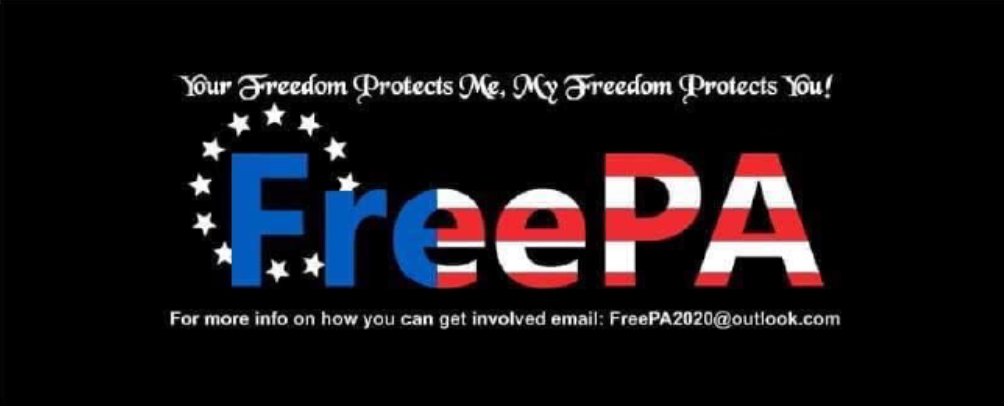 December 13, 2021Senator Patrick Toomey320 Market StreetSuite 475EHarrisburg, PA 17108Dear Senator Toomey:Enclosed please find a petition signed by 120 constituents urging you to call for the immediate resignation of Dr. Anthony Fauci, Director of NAID.To understand why, I request you and key staff please read the new best-selling book “The Real Anthony Fauci” by Robert F. Kennedy, Jr.  Meticulously researched, it exposes for the first time Dr. Fauci’s mismanagement of the COVID pandemic, conflicts of interest, corruption and the resultant breakdown of the regulatory process. This is a very serious matter. Please reply back as to whether you approve or disapprove of Dr. Fauci’s  removal and actions you will take to protect the health and safety of 12 million constituents in light of the stunning evidence in this book. Thank you.Respectfully,FreePa, Lancaster County Chapter